Ihre Zugangsdaten für den Datensafe vonLOGINEO NRWMit diesem Schreiben erhalten Sie Ihre Zugangsdaten für den Datensafe, den zusätzlich abgesicherten Bereich innerhalb der Verwaltungscloud von LOGINEO NRW. Der Datensafe dient der Ablage von Dokumenten mit sensiblen personenbezogenen Daten. Sie finden den Datensafe in der Verwaltungscloud von LOGINEO NRW: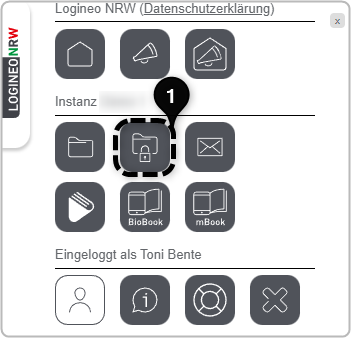 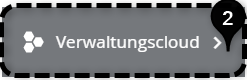 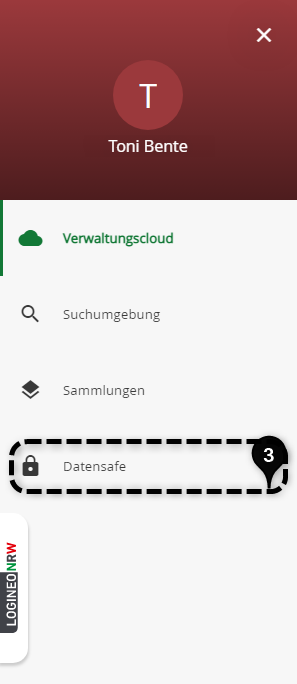 Über diesen QR-Code gelangen Sie zu einem kurzen Video, das den Login in den Datensafe der Verwaltungscloud von LOGINEO NRW demonstriert.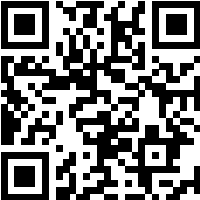 Mit freundlichen Grüßen______________________Ihr LOGINEO NRW-AdminName, Vorname[SERIENDRUCKFELD EINFÜGEN]Benutzername/E-Mail-Adresse[SERIENDRUCKFELD EINFÜGEN]Datensafe-Kennwort[SERIENDRUCKFELD EINFÜGEN]